Муниципальное бюджетное дошкольное образовательное учреждение«Ваховский детский сад «Лесная сказка»Мастер - класс по пожарной безопасности в средней группе «Осторожно, огонь!»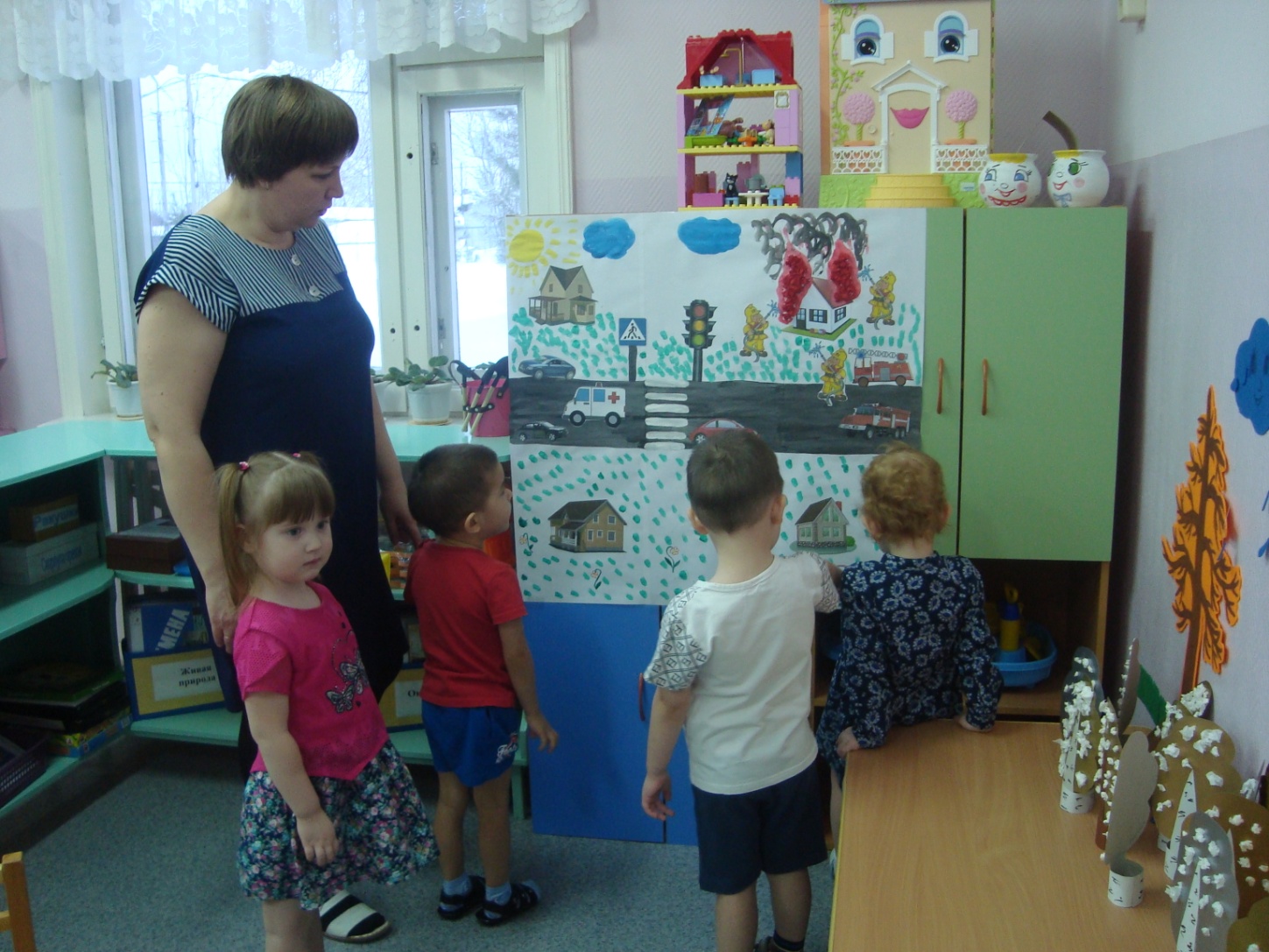                                                                          Воспитатель: Докучаева Н.И.2017 годМастер - класс по пожарной безопасности в средней группе «Осторожно, огонь!»
Цель: Закрепить знания о правилах пожарной безопасности.
Задачи:расширить представления детей об огне, как друга и врага человека;воспитывать у детей желание соблюдать правила безопасности дома, в детском саду;научить детей пользоваться телефоном для вызова пожарных «01» (запомнить номер); привить интерес к работе пожарных;помочь детям хорошо запомнить основную группу пожароопасных предметов, которыми нельзя самостоятельно пользоваться; сделать выводы о последствиях неосторожного обращения с такими предметами.Способствовать развитию мелкой моторики рук, фантазии, воображения, творческого потенциала. Закреплять  навыки работы с клеем, ножницами, цветной бумагой.
Необходимые материалы и инструменты:
Ватман, бумажные салфетки красного цвета, картон, цветная бумага, клей, ножницы, фломастеры, готовые картинки.ХодВоспитатель:  Ребята, вы любите смотреть мультфильмы? 
Дети: ДаВоспитатель: Тогда садитесь поудобнее и смотрите.Смотрят мультфильм «Пожарная служба»
Воспитатель: Ребята отгадайте загадку:Я всегда бываю разный,
То буяным, безобразным, 
То тихоней из тихонь, 
Я всегда бываю разный: 
Бледно-жёлтый, ярко-красный, 
Синий, жёлтый, голубой, 
Очень добрый, очень злой.Дети: ОгоньВоспитатель: Правильно. Сегодня мы с вами вновь поговорим об огне. Вы уже знаете, что огонь друг человека. Почему мы так говорим?
Дети отвечают: Он согревает, заставляет работать машину, запускает ракеты, космические корабли, на огне готовят пищу, освещает помещения.
Воспитатель: Но огонь может быть страшным и злым, вызывающим пожар, который может принести значительный материальный ущерб и вызвать гибель людей. В пламени горит все: жилища, посевы, скот, леса, целые деревни и даже города. Когда люди забывают об осторожном обращении с огнем, он становится смертельно опасным. Пожар – не случайность, а результат неправильного поведения. Огонь из доброго слуги человека может превратиться в огнедышащего дракона. Поэтому необходимо, чтобы каждый человек был внимательным при обращении с огнем, соблюдал осторожность возле электроприборов и печей.
Ребята давайте посмотрим отрывок из мультфильма «Кошкин дом». Просмотр мультфильма.Воспитатель: А сейчас поиграем в интересную игру. Я буду задавать вопросы, а вы будете хором отвечать: «Это я, это я, это все мои друзья». Но будьте внимательны.Кто, почуяв запах гари,
Сообщает о пожаре... (ответы детей)Кто из вас, заметив дым,
Говорит: «Пожар! Горим!» (ответы детей)Кто из вас шалит с огнем
Утром, вечером и днем? (ответы детей)Кто, почуяв газ в квартире, 
Позвонит по «04»? (ответы детей)Кто костров не разжигает
И другим не разрешает? (ответы детей)Воспитатель:Беда может нагрянуть внезапно, когда ее не ждешь. Каждый из нас может оказаться в такую минуту один. Что же делать?
Если вы остались одни дома, то при появлении дыма и огня надо вызвать по телефону «01» пожарную команду, дождаться ответа и сообщить свой адрес. Или обратиться к соседям по квартире, по лестничной площадке. Нельзя прятаться под мебель, убегать в другую комнату. Лучше совсем убежать из дома или квартиры.
Ребята, а вы видели пожарных? А что они делали? Где вы их видели? А какими должны быть пожарные? (Сильными, смелыми, мужественными, находчивыми, решительными).Воспитатель: Хотите стать пожарными?Игра «Кто быстрее преодолеет препятствие и спасет от огня игрушку»дети разделяются на две команды, выстраиваются друг за другомВоспитатель: Молодцы! Все ребята у нас ловкие, смелые, сильные, быстрые. А умеете ли вы отгадывать загадки?Шипит и злиться,
Воды боится.
С языком, а не лает.
Без зубов, а кусает, (огонь)Если младшая сестричка 
Зажигает дома спички, 
Что ты должен предпринять? 
Сразу спичи те ... (отобрать).Вот так мошка - осиновая ножка,
На стог села - всё сено съела, (спичка)Без рук, без ног, а на гору быстро ползет,   (огонь)Игра «Если возник пожар».Дети стоят в кругу. Играющий должен быстро сказать последнее слово стихотворной строки и передать красный шар другому.Раньше, если был пожар,
Ввысь взмывал сигнальный шар.
Это красный шар недаром
Звал пожарных в бой с ... (пожаром).
Где с огнем беспечны люди,
Там взовьется в небо шар,
Там всегда грозить нам будет
Злой огонь -... (пожар).
Раз, два, три, четыре,
У кого пожар в ... (квартире).
Дым столбом поднялся вдруг. Кто не выключил ... (утюг)?
Красный отблеск побежал. 
Кто со спичками ... (играл)?
Стол и шкаф сгорели разом. 
Кто сушил бельё над ... (газом)?
Пламя прыгнуло в траву.Кто у дома жег ... (листву)?
Кто бросал в огонь при этом Незнакомые... (предметы)?
Помни, каждый гражданин Этот номер - ... («01»)!
Дым увидел - не зевай
И пожарных... (вызывай)!Воспитатель: Давайте ребята сегодня с вами изготовим коллаж «Осторожно, огонь!»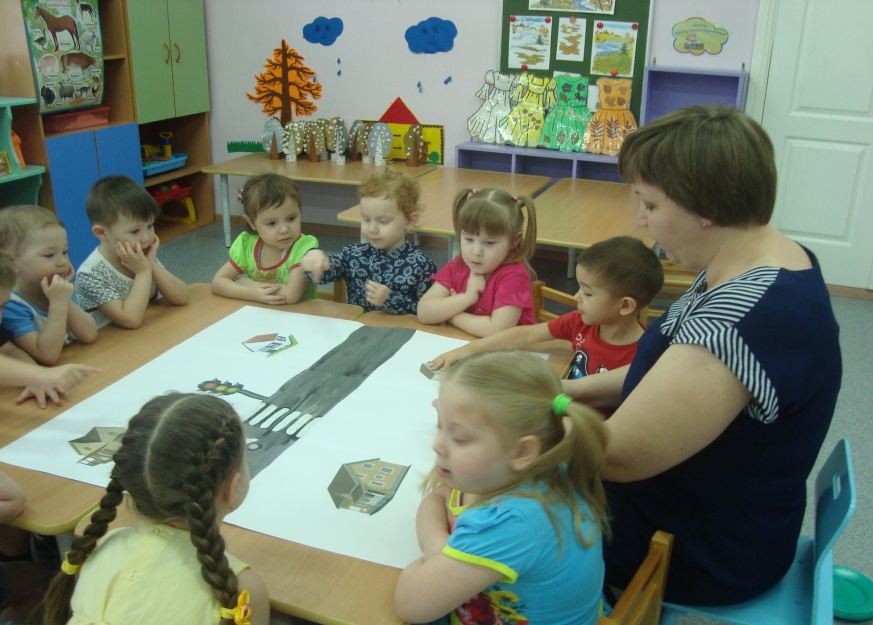 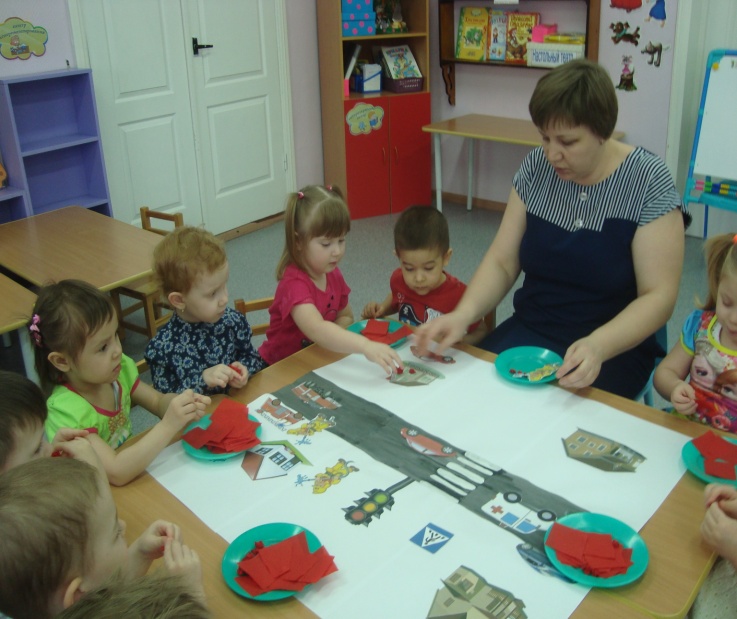 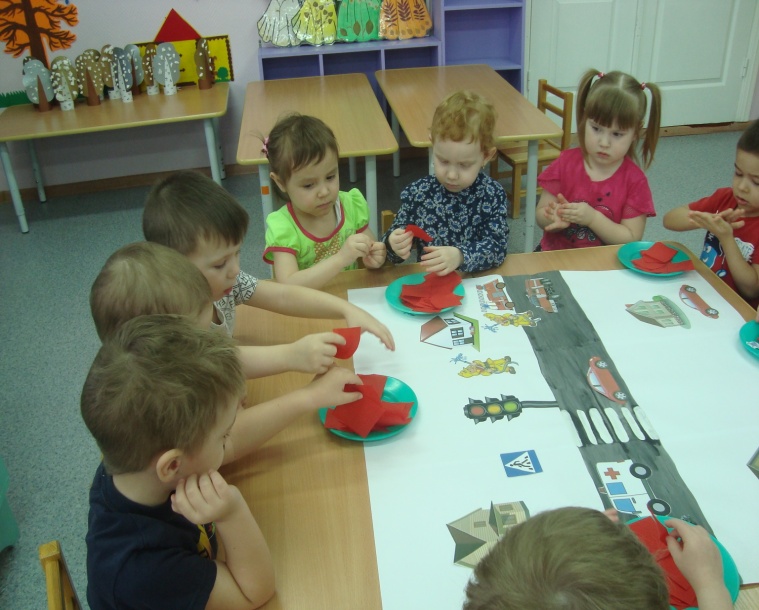 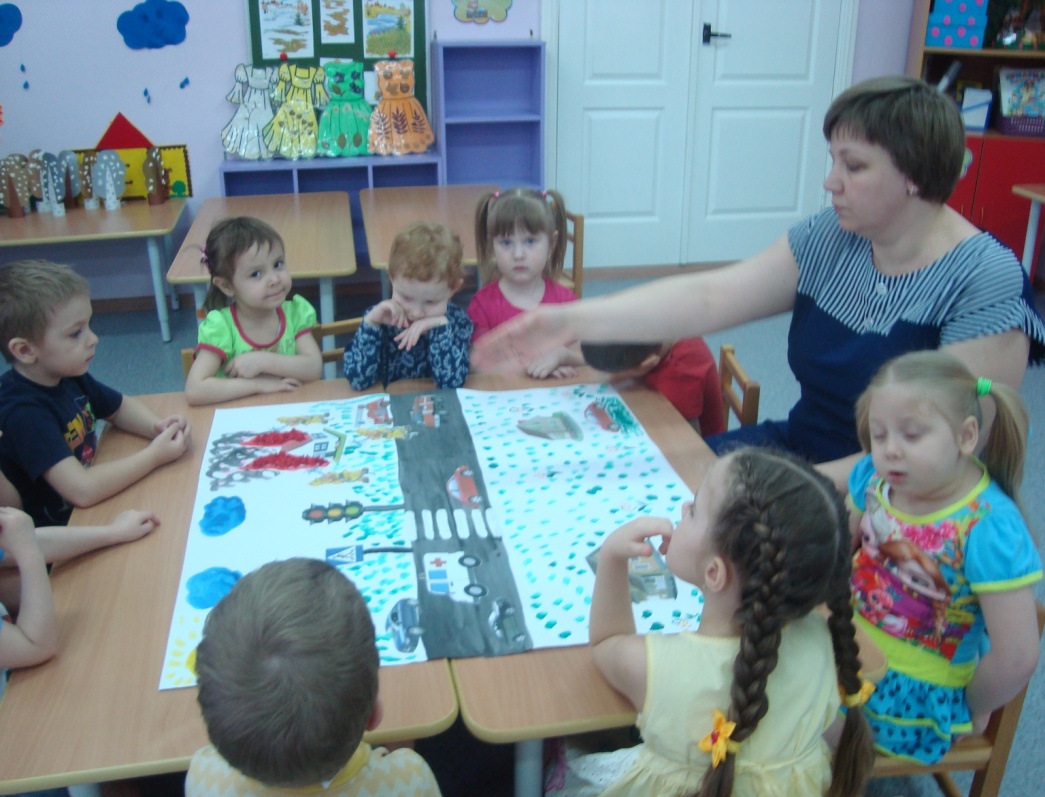 Воспитатель: Ребята, давайте еще раз повторим с помощью видеоролика, какие же правила поведения мы должны знать во время пожара.Просмотр видеороликаВоспитатель: Ребята, о чем мы сегодня разговаривали. В какие игры играли?Молодцы ребята. Итак, запомните дети, правила эти:Вам теперь ясно, что с огнем шутить опасно!
 Всем спасибо!